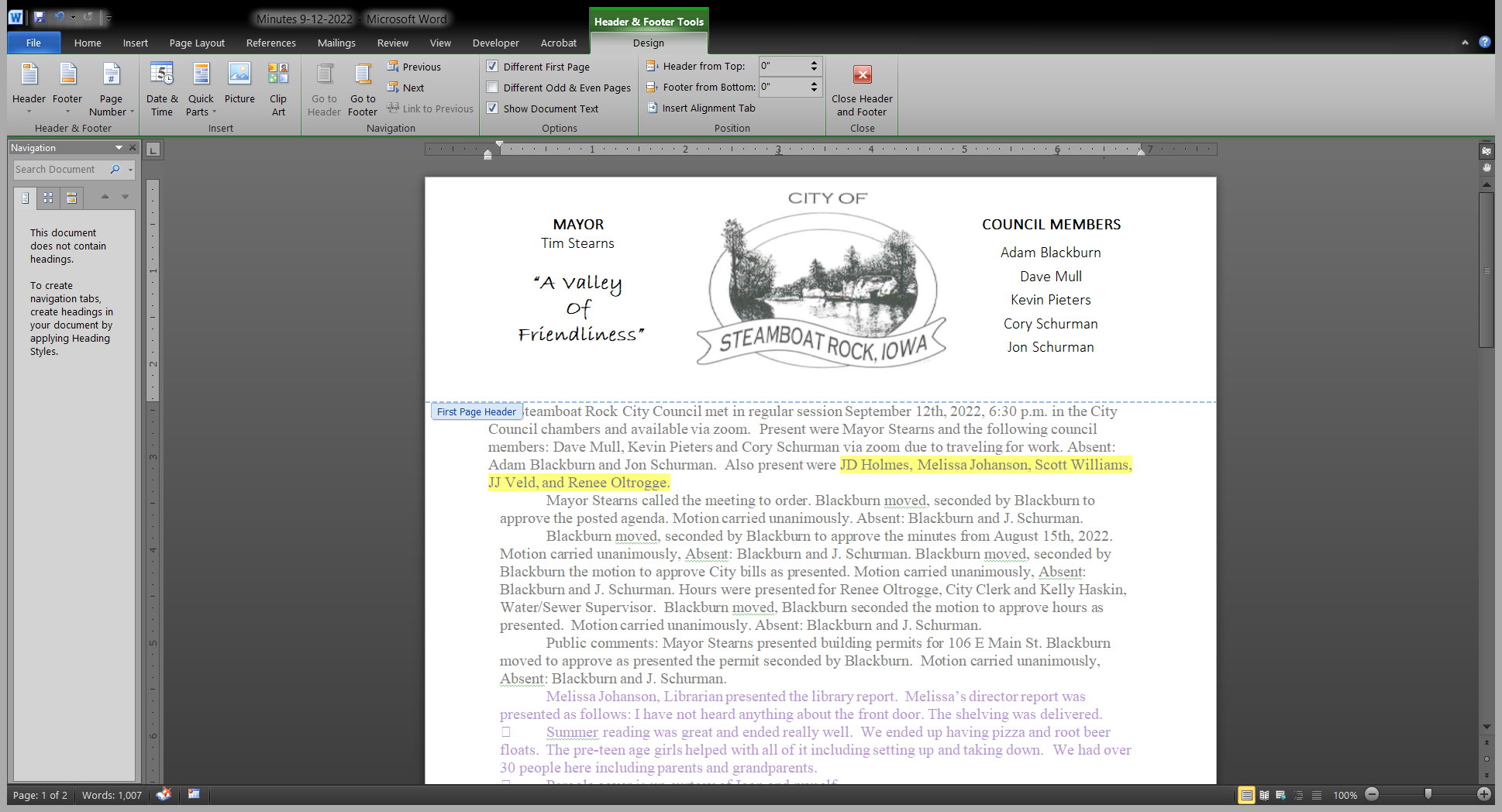 The Steamboat Rock City Council met in special session January 19th, 2023, 6:31 p.m. in the City Council chambers.  Present were Mayor Stearns and the following council members: Jon Schurman, Dave Mull, Kevin Pieters, and Cory Schurman. Absent: Blackburn.  Also present were JJ Veld, Dawn Schaa, and Denise Hoy.Mayor Stearns called the meeting to order.  moved, seconded by  to approve the posted agenda. Motion carried unanimously. Absent: Adam Blackburn. moved to proceed into closed session per Iowa Code 21.5(i) to evaluate an applicant for the clerk position.  C. Schurman seconded. Motion carried unanimously.   Council chambers were cleared and door locked.Pieters moved to end closed session, C. Schurman seconded, motion carried unanimously.   Chambers were again opened to the public.Motion by C. Schurman to offer the clerk position to the applicant at the same salary as the current City clerk with a response time limit of Thursday January 26, 2023.  Mull seconded.  Roll call vote: J.Schurman- aye, Pieters- aye, Mull-aye, C.Schurman-aye.  Motion carried.   moved to adjourn the meeting,  seconded the motion. Motion carried unanimously. Meeting adjourned approximately 7: 10 pm._________________________                                         	__________________________Timothy A. Stearns, Mayor                                               	Denise Hoy, Interim City Clerk